Utvärdera ÅlarmDet offentliga Ålands it-skuld kräver långsiktiga och rejäla investeringar i snabb takt. Flera åländska offentliga digitaliseringsprojekt har de senaste åren förknippats med förseningar och fördyrningar där även de slutgiltiga målen varit luddiga. Det är av yttersta vikt att lärdomar dras av de problembilder som uppstått av de senaste årens projekt. Dagens it-utveckling är global, där Ålands specifika behov via självstyrelsen och sin relativa litenhet kan ha svårigheter att samordnas in i en större komplex gränsöverskridande helhet. Att från grunden bygga skräddarsydda lösningar ter sig inte ekonomiskt försvarbart. Därför är det av stor vikt att utvärdera den systemlösning som började upphandlas 2017, Ålarm. Den upphandlingen innehåller alla de problemställningar som behöver klarläggas för att uppnå ett gott slutresultat sett till kvalitet och hantering av skattemedel vid framtida offentliga it-projekt. Allt i syfte att kvalitetssäkra den offentliga digitaliseringen.FÖRSLAG Moment: 82500 Ålands polismyndighetÄndring av anslag: - Momentmotivering: Motiveringens sista stycke får följande tillägg: ”I syfte att undanröja liknande problem och fördyrningar som kringgärdat systemlösningen Ålarm ämnar landskapsregeringen i skyndsam ordning utvärdera projektet och därmed stärka problembilden så att kommande offentliga digitala satsningar inte drabbas av motsvarande tekniska och ekonomiska utmaningar.”Mariehamn den 15 september 2021John Holmberg		Simon PåvalsKatrin Sjögren			Pernilla SöderlundRainer Juslin			Ingrid Zetterman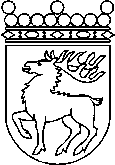 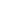 Ålands lagtingBUDGETMOTION nr  111/2020-2021BUDGETMOTION nr  111/2020-2021Lagtingsledamot DatumJohn Holmberg2021-09-15Till Ålands lagtingTill Ålands lagtingTill Ålands lagtingTill Ålands lagtingTill Ålands lagting